«ТЕРРОРИЗМ – ҺӘРВАКЫТ УЯУ БУЛ!»әңгәмәмаксат:Һәрвакыт уяу булырга. Таныш булмаган кешеләр, аларның үз-үзләрен дөрес тотмау күренешен күрсәгез әти-әниләргә, укытучыларга, тәртип саклау органнарына хәбәр итегез.Очраган сумка, пакет, чемодан, портфель күрсәгез кулыгызга алырга кирәкми.Үз көчегез белән күңелегезгә сәер булып тоелган әйберләрне  зарарсызландырырга тырышмагыз. Бу бик куркыныч!Тиз генә куркыныч зонадан чыгып китү ягын карагыз.Террористик акт башкарылган очракта, Сезгә зыян килмәсә, башкаларга булышырга тырышгыз.  Илдэ, ботендоньядаарабыздаусалниятлекешелэр саны елдан-ел арта бара. Аларны  начаргамәлләреаркасындабергаепсезләр, бәхетсезлек очракларына дучар булып,  хәтсез зыян күрәләр, мондый күренешләр вакытында кайберләренең сәламәтлегенә  зыян килә, хәтта гомерләре дә өзелэ.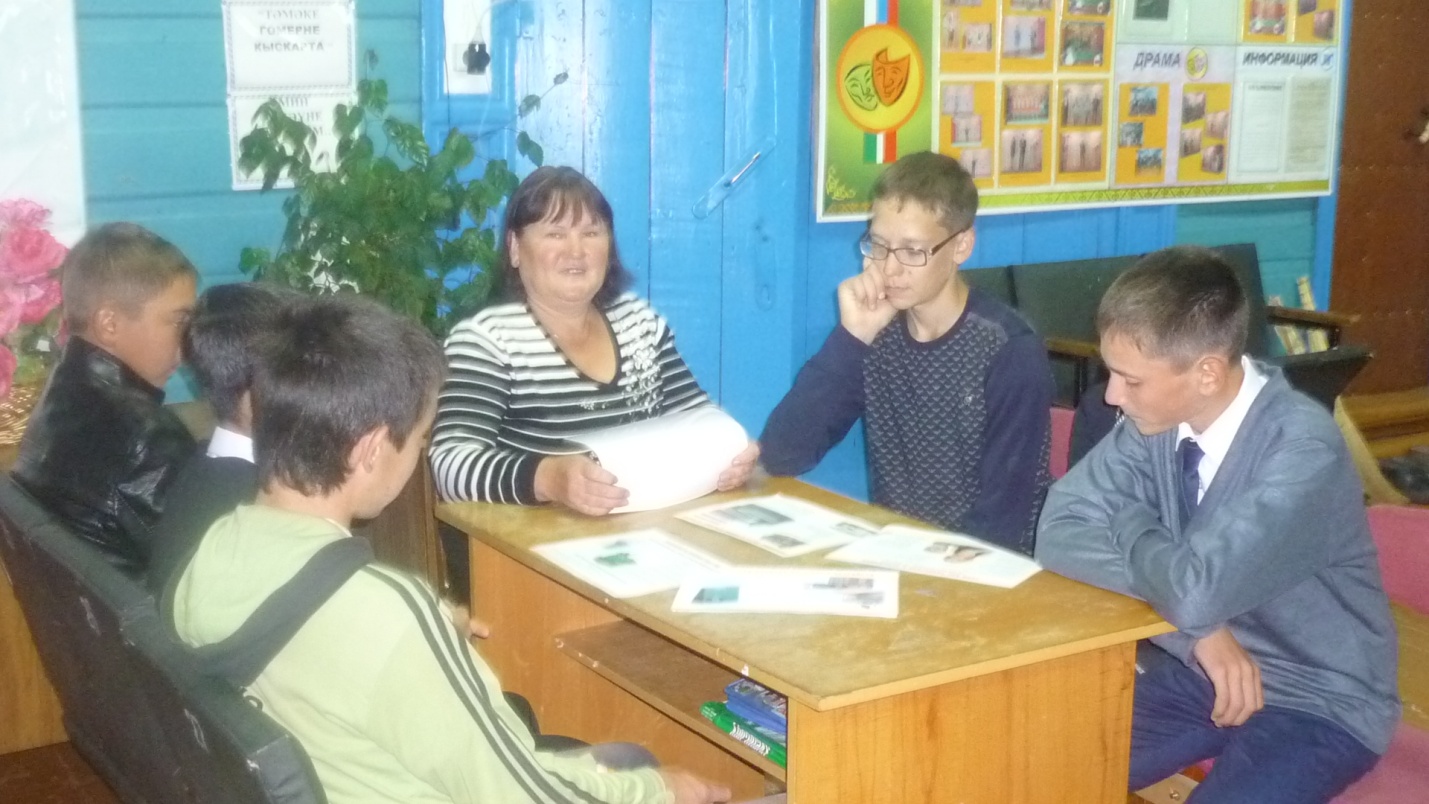 «Терроризм – һәрвакыт уяу бул!»әңгәмәМирҗәм авыл клубы1 сентябрь 2015